“Minorities and Self-determination – 100th Anniversary of the Post-World War I Plebiscites” Paper Submission Form Please send this form as an attachment with a cover email to conference2020@ecmi.de. Deadline 15th October 2019. 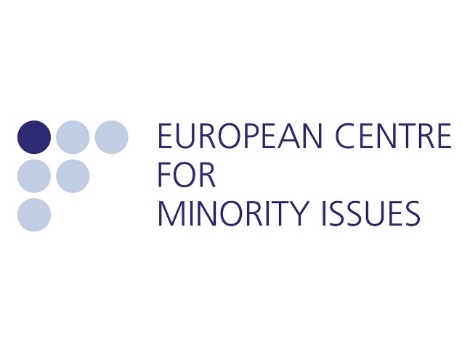 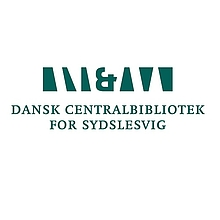 Name:Affiliation:Academic Position:Abstract:Please insert abstract here – maximum 300 words.Keywords: Please supply us with 3 to 5 keywords related to your abstract.Keywords: 1.Keywords: 2.Keywords: 3.Keywords: 4.Keywords: 5.PanelPlease specify which panel/s your paper would be intended.Travel Assistance GrantPlease indicate here if you wish to be considered for a travel assistance grant.